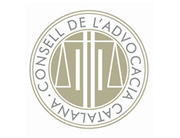 Contestació a la demanda de divorci amb reconvenció per demanar prestació compensatòria i indemnització per raó del treball (art. 770.2.d LEC, i art. 232-5 i 233-14 Codi civil de Catalunya)Autora: Vanessa Fraile Ortega (advocada)Jutjat de Primera Instància Núm. …. de ………Divorci contenciós ..... /..... Secció ......A L    J U T J A T ...................., procurador/a dels tribunals i de ........................, major d’edat, casat/da, amb domicili a ...................., al c/ ...................., núm. ......., i titular del DNI núm. ...................., representació que acreditaré en el moment processal oportú mitjançant ..................... (escolliu: designació apud acta/designació d’ofici pels respectius col·legis en virtut de la designació núm. ...../poders per a plets) actuant sota la direcció lletrada de ....................., col·legiat/da núm. ........... de l’Il·lustre Col·legi de l’Advocacia de ...................., comparec davant d’aquest Jutjat.MANIFESTO: Que, mitjançant aquest escrit i en la representació que acredito, contesto la demanda de divorci instada de contrari i m’oposo a les mesures sol·licitades per la part actora i, a l’empara de la regla 2ª.d) de l’article 770 LEC, formulo reconvenció amb la qual sol·licito la compensació econòmica per raó del treball de l’article 232-5 del Codi civil de Catalunya i la prestació compensatòria de l’article 233-14 del mateix CCCat a favor de ................... . Baso aquesta demanda en els fets següents.F E T S1. MatrimoniDe conformitat amb el correlatiu, els/les cònjuges es van casar el dia ...................., per tant, la convivència ha durat més de ....... anys, durant els quals .................... s’ha dedicat als seus negocis i .................... s’ha dedicat a la llar i a la cura dels fills.Abans del matrimoni, .................... havia treballat com a .................... en el ................. i guanyava ............€/mes.Quan es van casar, .................... tenia ...... anys i .................... tenia ...... anys, i des d’aleshores .................... va deixar de treballar i es va dedicar a la llar, les qüestions domèstiques i la cura dels fills.2. Fills majors d’edat i independents econòmicamentEstem conformes (o no ho estem) amb el que diu el fet correlatiu de la demanda.3. Domicili familiarEstem conformes (o no ho estem) amb el que diu el fet correlatiu de la demanda.4. Règim econòmic matrimonialEstem conformes (o no ho estem) amb el que diu el fet correlatiu de la demanda.5. DivorciDe conformitat amb el correlatiu, ha de declarar-se el divorci per imperatiu legal de l’article 86 del Codi civil espanyol.6. Ús del domicili familiarEns oposem al que demana la part actora, perquè .................... .I sol·licitem que l’ús de l’habitatge familiar s’atribueixi a .................... a l’empara de l’apartat 3.b) de l’article 233-20 del CCCat, atès que .................... és el/la cònjuge que té més necessitat, perquè .................... .7. Situació econòmica, laboral i patrimonial dels/les cònjuges7.1 Patrimoni immobiliari7.1.1 Béns immobles comuns:a) Domicili familiar del c/ .................... :Adquirit el ......................Preu: ..................... €, com consta en la còpia de l’escriptura de compravenda que aporto com a document ..... .Valor actual: ...................... .b) 2a residència del c/ ........... de ..............:Adquirida el ......................Preu: ..................... €, com consta en la còpia de l’escriptura de compravenda que aporto com a document ..... .Valor actual: ...................... .7.1.2 Béns immobles de titularitat exclusiva de .................., adquirits durant el matrimoni:a) ...................., c/ ....................:Adquirida el ......................Preu: ..................... €, com consta en la còpia de l’escriptura de compravenda que aporto com a document ..... .Valor actual: ...................... .b) ...................., c/ ...................., de ..............:Adquirida el ......................Preu: ..................... €, com consta en la còpia de l’escriptura de compravenda que aporto com a document ..... .Valor actual: ...................... .7.2 Patrimoni mobiliari:Ens oposem al correlatiu, perquè ....................... .a) Patrimoni mobiliari comú:Efectiu metàl·lic ........................Vehicle ................b) Patrimoni mobiliari de ..............:Efectiu metàl·lic ........................Vehicle ................c) Patrimoni mobiliari de ..............:Efectiu metàl·lic ........................Vehicle ................7.3 Activitat professionala) ....................:Si bé és cert que va treballar abans del matrimoni com a ...................., ara té ........... anys i és pràcticament impossible que pugui trobar una feina amb la mateixa categoria professional.b) ....................:Els seus ingressos reals són de .................... €/mes i, a més, té els ingressos que li reporten .................... .8. Divisió dels béns comuns(Indiqueu el que correspongui segons l’encàrrec. El redactat següent és orientatiu.) Estem d’acord que es declari l’extinció del condomini dels béns immobles que tenen els/les cònjuges per meitat i en proindivís i demanem la venda directa dels immobles a terceres persones. Als fets anteriors són d’aplicació els fonaments de dret següents.FONAMENTS DE DRET1-8. De conformitat amb els correlatius.9. A sensu contrario.Per tot el que he exposat,AL JUTJAT SOL·LICITO: Que admeti aquest escrit amb els documents i còpies que hi adjunto; que, en virtut del que he manifestat, tingui per comparegut/da a ......................... i per contestada la demanda de divorci presentada per .................... amb oposició a totes les mesures sol·licitades per la part actora; que, després dels tràmits legalment establerts, dicti sentència que declari la dissolució, per divorci, del matrimoni celebrat entre les parts el dia .................., i acordi les mesures definitives següents:Atribuir a .................... l’ús del domicili familiar, ubicat al c/ ..............., núm. ......., de .................., així com l’ús de l’aixovar domèstic fins a l’efectiva extinció del condomini.Procedir a l’extinció del condomini dels dos habitatges propietat dels cònjuges per meitat i proindivís, i acordar posar els habitatges .................. . (Escolliu: a la venda, a terceres persones, directament, o posar una altra proposta, i el preu i les reparticions corresponents, etc.).1. ALTRESSÍ (DEMANDA RECONVENCIONAL)EXPOSO: Que, a l’empara del que disposa l’apartat d) de la regla 2ª de l’article 770 LEC, formulo demanda reconvencional, que fonamento en els mateixos fets i documents exposats en l’escrit anterior de contestació-oposició a la demanda, i sol·licito que s’acordin les mesures següents, a més de les que s’han demanat en l’escrit de contestació:c) Compensació econòmica per raó del treball, de l’article 232-5 del CCCat, a favor de .................., sobre la base de la seva dedicació a la llar i la família durant els més de ....... anys que ha durat la convivència marital, fet que ha suposat que .................. hagi pogut obtenir un increment patrimonial important a través de .................. i durant el matrimoni.Per això, demanem que la quantia de la compensació econòmica a la qual té dret .................. sigui el 25% del valor de ............................... (concreteu els béns objecte de valoració i regles de càlcul). Aquest valor (que el determina el peritatge que s’aporti o el pèrit que es designi a l’efecte) s’ha de pagar en diners i en el termini màxim de .................. amb l’interès legal corresponent.d) Prestació compensatòria de l’article 233-14 del CCCat: és evident i ha quedat acreditat que ................. és el/la cònjuge més perjudicat/da en aquest divorci, atès que no té ingressos de cap mena.Per això, SOL·LICITO que s’acordi que .................. pagui a .................. la suma de .................. €/mes, per mensualitats anticipades, durant els primers cinc dies de cada mes, import que s’ha d’incrementar anualment i automàticament cada 1 de gener, començant el gener de .........., en la mateixa proporció que l’IPC que publica l’INE, referit a l’any immediatament anterior, i sense limitació temporal, atès que, donada la seva edat, ja no podrà treballar i amb efectes des de la presentació d’aquesta demanda reconvencional.Als fets anteriors són d’aplicació els fonaments de dret següents.FONAMENTS DE DRET1. Article 770.2ª.d) LEC.2. Article 232-5 i següents CCCat.3. Article 233-14 i següents CCCat.4. Article 394 LEC respecte de les costes.Per tot el que he exposat,AL JUTJAT SOL·LICITO: Que tingui per presentada i admeti aquesta demanda reconvencional en nom de .................. i contra ..................; que, després dels tràmits legalment establerts, l’estimi íntegrament i dicti sentència en virtut de la qual, a més de les mesures sol·licitades en la contestació-oposició, acordi les mesures que hem demanat en aquesta demanda reconvencional: c) Compensació econòmica per raó del treball, de l’article 232-5 del CCCat, a favor de .................., sobre la base de la seva dedicació a la llar i la família durant els més de ....... anys que ha durat la convivència marital, fet que ha suposat que .................. hagi pogut obtenir un important increment patrimonial a través de .................. i durant el matrimoni. La compensació consisteix en el pagament a .................... del 25% del valor de ................... (concreteu els béns objecte de valoració i regles de càlcul). Aquest valor (que el determina el peritatge que s’aporti o el pèrit que es designi a l’efecte) s’ha de pagar en diners i en el termini màxim de .................. amb l’interès legal corresponent.d) Prestació compensatòria de l’article 233-14 del CCCat: és evident i ha quedat acreditat que ................. és el/la cònjuge més perjudicat/da en aquest divorci, atès que no té ingressos de cap mena.Per això, SOL·LICITO que s’acordi que .................. pagui a .................. la suma de .................. €/mes, per mensualitats anticipades, durant els primers cinc dies de cada mes, import que s’ha d’incrementar anualment i automàticament cada 1 de gener, començant el gener de .........., en la mateixa proporció que l’IPC que publica l’INE, referit a l’any immediatament anterior, i sense limitació temporal, atès que, donada la seva edat, ja no podrà treballar i amb efectes des de la presentació d’aquesta demanda reconvencional.Així mateix, demano al jutjat que imposi la totalitat de les costes d’aquest procediment a .................. .2. ALTRESSÍ (PROVA PERICIAL)  EXPOSO: .................. . (Anuncieu o aporteu un peritatge sobre els béns o demaneu al Jutjat que designi un pèrit en cas que el que s’hagi de valorar sigui una empresa o béns per als quals no es pot aportar peritatge, etc.)AL JUTJAT SOL·LICITO: Que acordi la petició anterior................, ....... de/d’................. de ..............(signatura)	(signatura)Advocat/da	Procurador/aCol. .......... ICA ........Nota: l’autora ha cedit els drets d’aquest model per tal que, de forma gratuïta, una tercera persona el pugui descarregar, copiar, modificar i utilitzar sense mencionar l’autoria ni la font, tant amb caràcter professional com amb caràcter no comercial, sense limitació temporal ni territorial. No n’és permesa la traducció, atès que es tracta d’un model creat per al foment del català a l’àmbit del dret.29E5MV94